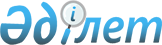 Об утверждении форм документов для получения субсидий на поддержку племенного животноводства
					
			Утративший силу
			
			
		
					Решение акимата Южно-Казахстанской области N 53 от 26 мая 2011 года. Зарегистрировано Департаментом юстиции Южно-Казахстанской области 20 июня 2011 года N 2048. Утратило силу решением акима Южно-Казахстанской области от 4 июня 2012 года № 28      Сноска. Утратило силу решением акима Южно-Казахстанской области от 04.06.2012 № 28.      Примечание РЦПИ:

      В тексте сохранена авторская орфография и пунктуация.

      В соответствии с Законом Республики Казахстан от 23 января 2001 года «О местном государственном управлении и самоуправлении в Республике Казахстан», Правилами использования целевых текущих трансфертов из республиканского бюджета 2011 года областными бюджетами на поддержку племенного животноводства, утвержденными постановлением Правительства Республики Казахстан от 10 марта 2011 года № 242, аким Южно-Казахстанской области РЕШИЛ:



      1. Утвердить:

      1) типовую форму договора купли-продажи племенной продукции (материала) (за исключением договора лизинга) согласно приложению 1 к настоящему решению;

      2) формы заявок на получение субсидий за приобретенную племенную продукцию (материал) согласно приложениям 2, 3, 4 к настоящему решению;

      3) форму акта осеменения коров и телок согласно приложению 5 к настоящему решению;

      4) форму сводного акта о приобретении племенной продукции и использования племенного материала и сумме причитающихся субсидий по области согласно приложению 6 к настоящему решению;

      5) форму отчета (информация) по освоению бюджетных средств по области согласно приложению 7 к настоящему решению;

      6) форму отчета (информация) по объемам приобретения племенной продукции (материала) за квартал по области согласно приложению 8 к настоящему решению.



      2. Настоящее решение вводится в действие по истечении десяти календарных дней со дня первого официального опубликования.



      3. Контроль за исполнением настоящего решения возложить на первого заместителя акима области Оспанов Б.С.

      

      Аким области                               А.Мырзахметов      СОГЛАСОВАНО:

      И.о.Министр

      сельского хозяйства

      Республики Казахстан

      ______________ Аман Е.И.

      «______» ________________2011 год

      

      Первый заместитель акима области           Б.Оспанов

      Руководитель аппарата акима области        Б.Жилкишиев

      Начальник областного управления сельского

      хозяйства, исполнитель                     К.Оспанбеков

      Заведующий отделом мониторинга развития

      сельского хозяйства, природопользования

      и предпринимательства                      К.Идрисов

      Заведующая юридическим отделом

      аппарата акима области                     Р.Джексембаева      

      Приложение 1

      к решению акима области

      от «26» мая 2011 года

      № 53       Договор купли-продажи

      племенной продукции (материала) №___

      (рекомендуемый)      г._________________ «___»_________ 2011 г. (населенный пункт)      Субъект племенного животноводства__________________________, в (полное наименование) лице______________________, действующего на основании Устава и (должность, Ф.И.О. полностью)

Аттестата (свидетельства) выданного Уполномоченным органом в области племенного животноводства (местным исполнительным органом) от «__» ____ 20___ года № ___, именуемый в дальнейшем Продавец, с одной стороны, Покупатель__________________________________________________ (указать нужное – полное наименование

_____________________________________________________________________ сельхозтоваропроизводителя)

в лице руководителя________________________,действующего на основании (Ф.И.О. полностью)

Устава с другой стороны, заключили настоящий Договор о купле-продаже племенной продукции (материала). 1. Предмет договора      1. Продавец производит и поставляет, Покупатель оплачивает и приобретает _________________________________________________________

      (заполнить в соответствии с примечанием) 2. Количество племенной продукции (материала)      1. Количество реализуемой Продавцом и приобретаемой Покупателем племенной продукции (материала), предусмотренной по настоящему Договору, составляет (указать нужное):

      1 _____ голов, общей живой массой ____ кг;

      2 _____ доз семени быков-производителей;

      2 _____ штук племенного яйца;

      3 _____ голов суточных цыплят. 3. Общая стоимость договора      1. Общая стоимость настоящего договора составляет без учета причитающейся субсидии________________________________________ тенге. (цифрами и прописью)

      2. Цена за единицу племенной продукции (материала), без учета субсидии (указать нужное):

      1) за 1 голову крупного рогатого скота _____ тенге;

      2) за 1 кг живой массы _____ тенге;

      3) за 1 дозу семени быков-производителей ______ тенге;

      4) за 1 штуку племенного яйца ______ тенге;

      5) за 1 голову суточного цыпленка ______ тенге. 

      3. Размер причитающейся Покупателю субсидии составляет __________________________ тенге, в том числе (указать нужное): (цифрами и прописью)

      1) за 1 голову крупного рогатого скота _____ тенге;

      2) за 1 кг живой массы _____ тенге;

      3) за 1 дозу семени быков-производителей ______ тенге;

      4) за 1 штуку племенного яйца ______ тенге;

      5) за 1 голову суточного цыпленка ______ тенге. 4. Условия расчета      1. Форма оплаты: ______________________________________________ (наличный или безналичный расчет, №, дата и _____________________________________________________________________ наименование платежного документа) 5. Обязанности сторон      1. Продавец обязуется:

      поставить Покупателю качественную племенную продукцию (материал) в объеме, указанном в пункте 2.1. настоящего договора;

      выдать Покупателю племенное и ветеринарное свидетельства на весь объем реализованной племенной продукции (материала).

      2. Покупатель обязуется:

      в течение недели со дня оплаты за приобретенную племенную продукцию (за исключением карантинных мероприятий на территории продавца) обеспечить их вывоз на свою территорию;

      по прибытию на место уведомить инспектора по племенному животноводству района об объемах приобретенной племенной продукции;

      использовать племенную продукцию (материал) только для племенных целей;

      1) племенной молодняк для воспроизводства стада:

      племенных ярок, свинок, телок, кобыл и верблюдиц до получения двух окотов (опоросов, отелов, выжеребки);

      племенных бычков, жеребцов и верблюдов не менее двух случных сезонов (случной сезон май-октябрь месяцы);

      2) семя племенных быков-производителей - на искусственное осеменение коров (телок);

      3) племенное яйцо - на инкубацию;

      4) суточных цыплят для формирования родительского стада (в мясном птицеводстве) и промышленного стада (в яичном птицеводстве).

      В случае выбытия племенных животных раньше установленных сроков владелец совместно с ветеринарным врачом округа и государственного ветеринарного инспектора составляется акт о выбытии с указанием причин. 6. Особые условия      1. Настоящий договор составляется в 3-х экземплярах и вступает в силу со дня подписания Продавцом и Покупателем. 7. Юридические адреса и реквизиты сторон      «Продавец» «Покупатель»

      ___________________________ _______________________

(почтовый адрес) (почтовый адрес) 

      ___________________________ _______________________

(банковские реквизиты) (банковские реквизиты)

      ___________________________ _______________________

(Ф.И.О. подпись руководителя) (Ф.И.О, подпись) 

      МП МП      Примечание:

      при приобретении племенного молодняка в обязательном порядке указать вид, породу, половозрастную группу и их возраст;

      при приобретении семени быков-производителей в обязательном порядке указать породу, кличку и линейную принадлежность быка (семя быков-производителей должно соответствовать плану закрепления и ротации быков-производителей);

      при приобретении племенного яйца и (или) суточных цыплят в обязательном порядке указать кросс и направление продуктивности племенной птицы.

      Государственные инспекторы по племенному животноводству территориальных подразделений в пределах своей компетенции осуществляют свою деятельность в соответствии с пунктом 2 статьи 11 Закона Республики Казахстан от 9 июля 1998 года «О племенном животноводстве».

      Возраст приобретаемых племенных животных должен быть не старше: Крупного рогатого скота

      Телки (нетели) до 24 месяцев;

      Бычки до 24 месяцев.

Овцы.

      Ярки до 6 - 18 месяцев;

      Баранчики до 6-18 месяцев.

Лошади.

      Кобылки до 3 лет;

      Жеребчики до 5 лет.

Верблюды.

      Самки до 3 лет;

      Самцы до 5 лет.

Свиньи.

      Свинки до 12 месяцев;

      Хрячки до 14 месяцев.

Приложение 2

к решению акима области

от «26» мая 2011 года

№ 53       ЗАЯВКА

      на получение субсидий за приобретенное племенное поголовье на 2011 год            1. Товаропроизводитель________________________________________.      (наименование товаропроизводителя - покупатель)

      2. Имеется в наличии___________________________________ голов, (указать вид животных, породу, направление продуктивности) в том числе маточного поголовья (старше 2-х лет) ____ голов на 1 января 2011 года (заполнить в случае наличия животных).

      3. Планируется приобрести в 2011 году ____ голов, общей живой массой ____ кг, в том числе маток ___ голов, общей живой массой ___ кг (указать вид животных, породу и направление продуктивности).

      4. Имеется договор намерение на приобретение ___ голов, общей живой массой ___ кг, в том числе маток ___ голов, общей живой массой ___ кг (указать в случае наличия).

      5. Продавец _______________________________племенных животных.       (наименование племенного хозяйства - продавца)

      6. Наличие регистрации в единой информационной базе селекционной и племенной работы ___ да/ ____ нет.

      7. Наличие земельных угодий, всего _______ га., в том числе пашни _____ га., пастбищных угодий ________________ га.

      8. Наличие кормов по состоянию на 1 января 2011 год:

      1) сочных кормов ____________________ тонн;

      2) грубых кормов ____________________ тонн;

      3) комбикормов ____________________ тонн;

      4) зернофуража ______________________ тонн.

      9. Будет заготовлено в 2011 году:

      1) сочных кормов ____________________ тонн;

      2) грубых кормов ____________________ тонн;

      3) комбикормов ____________________ тонн;

      4) зернофуража ______________________ тонн.

      10. Будет приобретено в 2011 году:

      1) сочных кормов ____________________ тонн;

      2) грубых кормов ____________________ тонн;

      3) комбикормов ____________________ тонн;

      4) зернофуража ______________________ тонн.

      11. Адрес (полный) Товаропроизводителя:_______________________.

      12. К заявке прилагаются следующие документы:

      1) справка о ветеринарном благополучии;

      2) копия свидетельства о регистрации (перерегистрации) юридического лица или физического лица (крестьянское, фермерское) хозяйства;

      3) копия документа, выданного налоговым органом, подтверждающего факт постановки клиента на налоговый учет;

      4) справка банка о наличии банковского счета с указанием его номера;

      5) обязательство об использовании:

      приобретенного племенного молодняка для воспроизводственных целей не менее 2-х лет;

      приобретенных племенных телок для чистопородного разведения или скрещивания родственных групп;

      импортных племенных телок (нетелей) в воспроизводственных целях путем чистопородного разведения или скрещивания родственных групп;

      импортных племенных быков-производителей, оцененных по качеству потомства – в воспроизводительных целях;

      6) обязательство по введению ветеринарного и зоотехнического учета с последующим подключением в информационно-аналитическую систему по установленной форме.      Руководитель предприятия _______ (Ф.И.О., подпись, печать) «_» ___ 20__ год      «Подтверждаю»

Начальник Отдела сельского хозяйства_________района__________области

«__» _________ 20 __ г. ____________________ (Ф.И.О, подпись, печать)      Примечание:

      Руководитель Отдела сельского хозяйства района вправе в порядке, установленном законодательством, создавать комиссию для проверки достоверности данных указанных в заявке, а также проверку наличия приобретенного племенного поголовья после представления товаропроизводителем соответствующих подтверждающих документов. 

      Приложение 3

      к решению акима области

      от «26» мая 2011 года

      № 53      «Утверждаю»

      Аким __________________ района

      _______________ (Ф.И.О., подпись, печать)

      «___» ________________ 2011 год       ЗАЯВКА

      на получение субсидий за приобретенное семя быков-производителей на 2011 год      1. Товаропроизводитель________________________________________.      (наименование товаропроизводителя - покупатель) 

      2. Имеется в наличии крупный рогатый скот________________ голов,      (указать породу и направление продуктивности)

      в том числе коров и телок _____ голов, из них планируется искусственно осеменить в течение 2011 года _______ голов.

      3. Планируется приобрести в 2011 году ______ доз семени быков-производителей оцененных по качеству потомства.

      4. Имеется договор намерение на приобретение ______ доз семени быков-производителей оцененных по качеству потомства (указать в случае наличия).

      5. Продавец__________________________________________________.      (наименование племенного и (или) дистрибьютерного центра)

      6. К заявке прилагаются следующие документы:

      1) справка о ветеринарном благополучии;

      2) копия свидетельства о регистрации (перерегистрации) юридического лица;

      3) копия документа, выданного налоговым органом, подтверждающего факт постановки клиента на налоговый учет;

      4) справку банка о наличии банковского счета с указанием его номера;

      5) копия договора намерения на поставку семени быков-производителей оцененных по качеству потомства (в случае наличия).      Руководитель хозяйства ________ (Ф.И.О., подпись, печать) «__» ___ 20 __ год      «Подтверждаю» 

Начальник Отдела сельского хозяйства_________района__________области

      «__» ____ 20 __ г. _______________ (Ф.И.О., подпись, печать)      Примечание:

      Руководитель Отдела сельского хозяйства района вправе в порядке, установленном законодательством, создавать комиссию для проверки достоверности данных указанных в заявке (наличия маточного поголовья, подлежащего искусственному осеменению), а также использования семени быков-производителей после представления товаропроизводителем соответствующих подтверждающих документов.

      Приложение 4

      к решению акима области

      от «26» мая 2011 года

      № 53       ЗАЯВКА

      на получение субсидий за приобретенное племенное яйцо и (или) суточных цыплят на 2011 год      1. Товаропроизводитель________________________________________.      (наименование птицефабрики - покупатель)

      2. Наличие поголовья кур несушек (уток) _______ голов на 1 января 2011 года __________________________(указать кросс и направление продуктивности).

      3. Планируется приобрести в 2011 году _______ голов суточных цыплят, _____ штук племенного яйца ____________ (указать кросс и направление продуктивности).

      4. Имеется договор намерение на поставку суточных цыплят и (или) племенного яйца (указать в случае наличия).

      5. Продавец _________________________________суточных цыплят и (или)      (наименование птицефабрики)

племенного яйца (указать нужное).

      6. Имеется технологическое оборудование, в том числе клеточное (напольное) оборудование для содержания птицы (подчеркнуть нужное).

      7. Адрес Товаропроизводителя (полный): ______________________.

      8. К заявке прилагаются следующие документы:

      1) справка о ветеринарном благополучии;

      2) копия свидетельства о регистрации (перерегистрации) юридического лица;

      3) копия документа, выданного налоговым органом, подтверждающего факт постановки клиента на налоговый учет;

      4) справка банка о наличии банковского счета с указанием его номера;

      5) копию договора намерения на поставку суточных цыплят и (или) племенного яйца (в случае наличия).      Руководитель птицефабрики ___________ (Ф.И.О., подпись, печать)

«__» ____ 20 __ год      «Подтверждаю»

      Начальник Отдела сельского хозяйства_________района__________области «__» ____ 20 __ г. _______________ (Ф.И.О, подпись, печать)      Примечание:

      Руководитель Отдела сельского хозяйства района вправе в порядке, установленном законодательством, создавать комиссию для проверки наличия приобретенного поголовья суточных цыплят или количество племенного яйца после представления птицефабрикой соответствующих подтверждающих документов.

Приложение 5

к решению акима области

от «26» мая 2011 года

№ 53       Акт

      осеменения маток

      от «____» ___________ 2011 года № ___      Мы, нижеподписавшиеся, специалист отдела сельского хозяйства и земельных отношений Акима ________________________района, Покупатель (Ф.И.О., наименование района) племенного материала _______________________________________________________, (наименование товаропроизводителя, Ф.И.О. руководителя) техник осеменатор ________________________________________, составили (Ф.И.О. техника-осеменатора) настоящий акт о том, что Покупателем было приобретено семени быков-производителей ______ доз, из них использовано ____ доз на искусственное осеменение ______ голов коров (телок), расход семени на искусственное осеменение 1 головы составил ____ доз.

 

Специалист отдела сельского хозяйства

____________________ района _________________________________ (Ф.И.О., подпись) Руководитель сельхозформирования

___________________________ _________________________________ (наименование) (Ф.И.О., подпись, печать)

Техник-осеменатор

____________________ ________________________________________ (наименование) (Ф.И.О., подпись)

      Приложение 6

      к решению акима области

      от «26» мая 2011 года

      № 53      «Утверждаю»

      Аким района  (Ф.И.О., подпись)

      «__» ___________2011 год

      М.П.       СВОДНЫЙ АКТ (ежемесячный)

      о приобретении племенной продукции и использования племенного материала ______________________________________________________________

      (наименование: племенной молодняк, семя быков-производителей, суточные цыплята, племенное яйцо – нужное оставить)

      за ____________ 2011 года по _________району____________области

      (месяц)      Сводный акт составляется отдельно на каждый вид приобретенной племенной продукции;

      обязательно следует указывать половозрастную группу приобретенных племенных животных.

Начальник отдела сельского хозяйства

_________________ района ______________ (Ф.И.О., подпись, печать)

Специалист отдела сельского хозяйства

_________________ района ________________ (Ф.И.О., подпись)

Племинспектор

__________________ района ________________ (Ф.И.О., подпись) 

      Приложение 7

      к решению акима области

      от «26» мая 2011 года

      № 53      «Утверждаю»

Начальник Управления сельского хозяйства_________________ области _________________ (Ф.И.О. подпись, печать)

«____» ____________ 2011 год       Сводный акт

      о приобретении племенной продукции и использовании племенного материала ____________________________________________________________________и сумме причитающейся субсидии за_______2011 года по________ области (месяц)      Сводный акт составляется отдельно на каждый вид приобретенной племенной продукции.

      В сводном акте необходимо указать половозрастную группу племенного молодняка.

      Начальник отдела животноводства (ответственный исполнитель) ___________области _______ (Ф.И.О., подпись) 

      Приложение 8

      к решению акима области

      от «26» мая 2011 года

      № 53      «Утверждаю»

Начальник Управления сельского хозяйства _________________

области_________________ (Ф.И.О. подпись, печать)

«____» ____________ 2011 год Информация (отчет)

      по освоению средств на «____» ____________ 2011 года

      по ________________________ области

       Информация (отчет) представляется ежемесячно не позднее 5 числа следующим за отчетным месяцем.

      В графе «Доведенный план финансирования тыс. тенге» указывается на отчетную дату с начала года.

      В графе «Фактически приобретено, использовано» указывается весь объем приобретенной племенной продукции и использования племенного материала.

      Начальник отдела животноводства ______________(Ф.И.О., подпись)

      Главный бухгалтер __________________________(Ф.И.О., подпись) 
					© 2012. РГП на ПХВ «Институт законодательства и правовой информации Республики Казахстан» Министерства юстиции Республики Казахстан
				Наименование

покупателя,

его

реквизитыВид

племенной

продукции

(материала) Вид

племенной

продукции

(материала) Наименование,

дата и №

платежного

документа Наименование,

дата и №

платежного

документа КоличествоКоличествоКоличествоКоличествоНаименование

продавцаНаименование

продавцаНаименование

покупателя,

его

реквизитыВид

племенной

продукции

(материала) Вид

племенной

продукции

(материала) Наименование,

дата и №

платежного

документа Наименование,

дата и №

платежного

документа голов (племмолодняк, суточные цыплята), доз

(нужное оставить)голов (племмолодняк, суточные цыплята), доз

(нужное оставить)кг живой массы, штук использовано доз

(нужное оставить)кг живой массы, штук использовано доз

(нужное оставить)Наименование

продавцаНаименование

продавцаИТОГО№ п/пНаименованиеНаименованиеВид племенной продукции (материала) Годовая квотаГодовая квотаФактически приобретено

(кг, штук, голов) использовано (доз)Фактически приобретено

(кг, штук, голов) использовано (доз)Норматив субсидий на 1 кг живой массы,

шт, 1 голов,1 штук, 1 дозу, тенгеПричитающаяся сумма субсидии, тенге№ п/прайонапокупателя племеннойпродукции (материала) Вид племенной продукции (материала) на приобретение племенного молодняка (голов) общей живой массой (кг), суточных цыплят (голов), племенного яйца

(штук), семени (доз) тенгес начала

годаза отчетный месяцНорматив субсидий на 1 кг живой массы,

шт, 1 голов,1 штук, 1 дозу, тенгеПричитающаяся сумма субсидии, тенге№

п/пНаименование племенной продукции (материала)Доведенная квотаДоведенная квотаДоведенная квотаДоведенный план финансирования,тыс. тенге Фактически приобретено, использованоФактически приобретено, использованоФактически приобретено, использованоНаходится на обработке в управлении с/х областиНаходится на обработке в управлении с/х областиНаходится на обработке в управлении с/х областиФактически оплачено за приобретенную племенную продукцию и использованный племенной материалФактически оплачено за приобретенную племенную продукцию и использованный племенной материалФактически оплачено за приобретенную племенную продукцию и использованный племенной материал№

п/пНаименование племенной продукции (материала)головкг. живой массы, тыс. штук, дозсумма, тыс. тенгеДоведенный план финансирования,тыс. тенге головкг. живой массы, тыс. штук, дозсумма, тыс. тенгеголовкг. живой массы, тыс. штук, дозсумма, тыс. тенгеголовкг. живой массы, тыс. штук, дозсумма, тыс. тенге